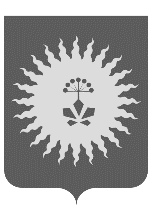 АДМИНИСТРАЦИЯАНУЧИНСКОГО МУНИЦИПАЛЬНОГО ОКРУГА ПРИМОРСКОГО КРАЯ
П О С Т А Н О В Л Е Н И Е21.01.2021                               с. Анучино                                           №  32О внесении изменений в  административный регламент предоставления муниципальной услуги «Предоставление земельных участков, находящихся в ведении органов местного самоуправления или в собственности муниципального образования, без проведения торгов», утвержденный постановлением администрации Анучинского муниципального района от 14.01.2020г. №13 В целях обеспечения информационной открытости деятельности органов местного самоуправления  Анучинского муниципального округа, в соответствии с пп. 29.1 п.2 ст. 39.6  Земельным кодексом Российской Федерации, в соответствии с постановлением администрации Анучинского муниципального района от 22.08.2011г. № 375 «О порядке разработки и утверждения административных регламентов предоставления муниципальных услуг на  территории Анучинского муниципального  района»,  Уставом Анучинского  муниципального округа Приморского края, администрация  Анучинского  муниципального округа Приморского краяПОСТАНОВЛЯЕТ:1. Внести изменения в приложение №3  административного регламента предоставления муниципальной услуги «Предоставление земельных участков, находящихся в ведении органов местного самоуправления или в собственности муниципального образования, без проведения торгов», утвержденный постановлением администрации Анучинского муниципального района от 14.01.2020 №13, изложив его в новой редакции (прилагается).2. Общему отделу администрации Анучинского муниципального округа опубликовать настоящее постановление в средствах массовой информации и разместить на официальном сайте администрации Анучинского муниципального округа Приморского края в информационно-телекоммуникационной сети Интернет.3. Настоящее постановление вступает в силу со дня его официального опубликования .4.  Контроль за исполнением настоящего постановления оставляю за собой.Глава  Анучинскогомуниципального округа                                                           С.А. ПонуровскийПриложение № 3                                             к постановлению администрации                                                                                                                                                                     Анучинского муниципального округа                                                                                                                                                                     От 21.01.2021г. № 32 Перечень документов, подтверждающих право заявителя на приобретение земельного участка без проведения торгов N п/пОснование предоставления земельного участка без проведения торговВид права, на котором осуществляется предоставление земельного участка бесплатно или за платуЗаявительЗемельный участокДокументы, подтверждающие право заявителя на приобретение земельного участка без проведения торгов и прилагаемые к заявлению о приобретении прав на земельный участок, которые заявитель (представитель заявителя) должен представить самостоятельноДокументы, подтверждающие право заявителя на приобретение земельного участка без проведения торгов и прилагаемые к заявлению о приобретении прав на земельный участок, которые заявитель (представитель заявителя) вправе представить по собственной инициативе, так как они подлежат представлению в рамках межведомственного информационного взаимодействияПодпункт 29.1 пункта 2 статьи 39.3 Земельного кодекса Российской Федерации В арендуЛицо, с которым заключен договор о комплексном освоении территорииЗемельный участок лицу, осуществляющему товарную аквакультуру(товарное рыболовство) на основании договора пользования рыбоводным участком, находящимся в государственной или муниципальной собственности(далее- договор пользования рыбоводным участком), для указанных целей.Договор арендыРешение о предоставлении в пользование водных биологических ресурсов либо договор о предоставлении рыбопромыслового участка, договор пользования водными биологическими ресурсамиВыписка из ЕГРН об объекте недвижимости (об испрашиваемом земельном участке)Выписка из ЕГРЮЛ о юридическом лице, являющемся заявителем